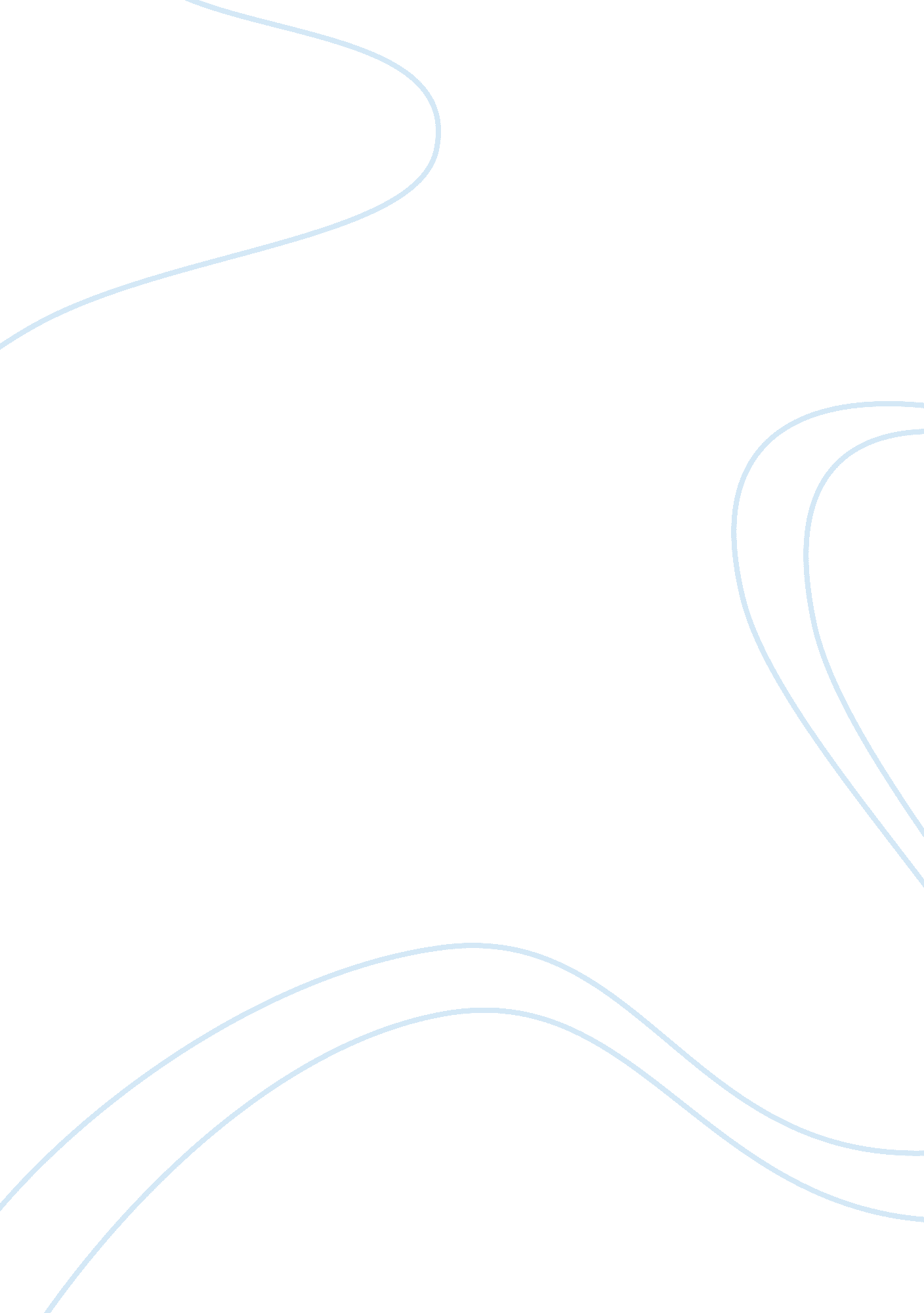 Essay on cyber-bullyingFamily, Parents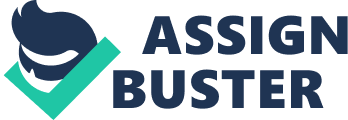 \n[toc title="Table of Contents"]\n \n \t Hunger for power \n \t Revenge \n \t Fun \n \t Cubing Cyber bullying \n \t Work cited \n \n[/toc]\n \n Minors resort to threatening, harass, humiliate and embarrass their fellow children using the internet with an aim to accomplish their selfish and sometimes justifiable reasons. Schools' authority cannot effectively punish such offenders due to privacy rights and technicalities involved in out-of-school communication that they are not in complete control. Hunger for power Most children in school naturally have the strong urge to show and practice control over their fellow students (Peterson, 29). These children long for others students to fear and respect them. Strangely, most of these bullies had experienced bullying before in their lives and believed they will feel superior and gain respect by bullying someone else. They then resort to telling others how they are powerful and how inferior the target children should see themselves. Revenge Some children who feel they were wronged or treated unfairly and did not have an idea of evening the score resort to bullying tactics (Peterson, 29). They view it as a way to revenge and satisfy their rage and hurt. According to Peterson in his book Cyberbullying, asserts that children try to protect friends or siblings from harassment by getting back at people who did the harassing. The revenge, however worsens the situation by creating enemies and never resolves the issue. Fun Some children find entertainment in bullying others especially when a group (audience) is involved. They enjoy making jokes and fun out harassing and intimidating others to make the audience laugh. 
Other children think everyone else is practicing cyberbullying (Jessica, 20). They want to be involved in the current trend, and like any other child, to fit in. It ceases to be a big issue since their peers accept and seem to enjoy the habit. They do not consider the possibility of getting caught, so they post their intimidating comments anonymously. Cubing Cyber bullying For some time now the Congress is considering proposed laws that would make cyber-bullying a federal crime. Although Congress has not yet passed the bill, it remains for consideration. The State of California leads other states in passing legislation on cyber bullying (Jessica, 20). Since the School administrators cannot fully and effectively curb the issue, they are allowed to discipline the students whom bully others on-line according to the law. However, their action is only limited to instances when the crime is committed on the school grounds. 
Cooperation of teachers and the parents is the most effective way so far to restrict the young students from on-line bullying. Parents can monitor their students’ on-line accounts and activities regularly to ensure no sinister motives are executed. The parents can then keep close contact with the school authorities and inform them of the students involved in intimidating others. The parent-teacher association can also extend to parent-to-parent associations. Work cited http://yourselfseries. com/teens/topic/cyberbullying/reasons-people-cyber-bully 
Jessica Villalba An Analysis on the Problems and Solutions for Cyberbullying, 2012 p. 7-23 
Peterson, Judy M. How to Beat Cyberbullying. New York: Rosen Central, 2013. Internet resource. 